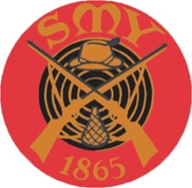 Riistamaalikerhon mestaruuskilpailut  2022ilma-asePälkäneentie 5  klo 17.00Hirvi ja luodikko                              Ti  11.1 -22Putoavat taulut                               Ti  18.1 -22Liikkuva maali 10m normaali ja sekajuoksut                 Ti 22.2 -22Eurooppalainen metsästysammuntakettu+kauris+gemssi+karju            Ti   8.3 -22PV- kilpailu                               Ti 13.12-22PV-kilpailun järjestäjän arvonnan	  	voitti Harri Ulmanen